Leonardo’s Children’s MuseumDocent Position Description and Volunteer AgreementThe purpose of this document is to clarify the mutual responsibilities of the Volunteer
Docent and Leonardo’s Children’s Museum that enable each Docent to provide meaningful and
competent service to the visitors of the Museum. Docent Position Description
Upon successful completion of the basic orientation, Leonardo’s docents agree to serve by volunteering for a minimum of one year. Leonardo’s Docents have a strong interest in serving the Museum’s visitors and demonstrate an ability and willingness to communicate with different audiences. Docents should display flexibility, responsibility, and respect with regards to Museum visitors, staff, and their fellow volunteers.Name:________________________________
(Please Print)As a Volunteer Docent I agree to:
1. Complete an Availability Form by dedicating the same day each week as my primary volunteer day. Once I have been scheduled, I am responsible for finding my own substitute.
2. Commit to a minimum of 8 hours per month.
3. Attend exhibition briefings and staff meetings as scheduled by the Museum, and carefully review all materials provided in preparation for the Museum Floor.
4. In case of sudden illness or emergency, consult my team list and make every possible effort to find a substitute to cover my scheduled volunteer time. Following that, I will immediately notify the Museum (233-2787) of the substitution or (last resort) vacancy.
5. Submit a monthly record of my volunteer hours worked.
6. Read and adhere to the policies and procedures stated in the Leonardo’s Volunteer Handbook. Leonardo’s Children’s Museum will Agree to:
1. Provide the opportunity to serve the public through hands-on Arts & Science exhibits and curriculum.
2. Provide a safe workplace and supportive atmosphere that emphasizes professional standards, active inquiry, constructive debate, personal growth, and meaningful interaction among docents, staff, and the public.
3. Provide an “open door” policy and time for one-on-one appointments with staff for docents seeking assistance, guidance, or wanting to discuss any ideas or concerns and working with visitors who have disabilities and/or specific needs.
4. Upon request, provide a job reference based on the docent’s Museum service.• I have read my position description and volunteer agreement and agree to these terms as a Docent at Leonardo’s Children’s Museum beginning ______________________ and ending _______________________.• I will make this personal commitment to enable the docent program to function effectively.
__________________________________________________
Docent
__________________________________________________
Date
• I have read the position description and volunteer agreement for a Docent and agree to provide the support for Docents working at Leonardo’s Children’s Museum.______________________________________
Executive Director, Tracy Bittle______________________________________DateDocent InformationPlease take a few minutes to fill out this questionnaire.  We would like to utilize your time and talents effectively—while ensuring an enjoyable volunteer experience.“At Leonardo’s, we enrich and inspire children of all ages by creating fun learning opportunities…”Name____________________________________              Address____________________________________________________________________________________________Cell ____________________________ E-mail _____________________________________________________________Birthday______________________________Emergency contact person & phone number_________________________ ____________________________________Name of organization you represent (if any) ______________________________________________________________* Specific Days/ Times of your Docent commitment:_______________________________________________________ * Do you have office experience?                               * Do you have computer experience?                         Yes                 No	                                                ○Yes               ○ No* Do you speak any languages other than English?   ________________________________________________________* Have you ever been a volunteer at Leonardo’s before?  If so, where have you worked and in what capacity?  ____________________________________________________________________________________________________________________________________________________________________________________________________* Any hobbies, skills, interests, etc. that you would be willing to share knowledge about?                        ____________________________________________________________________________________________________________________________________________________________________________________________________* Do you find any of the following easy or fun to do?  Crafting			PaintingTinkeringOffice WorkSitting at the Gate of Adventure QuestAnimalsPlease return application to:                                   Lewis Eggleston/ Marketing & Docent Director		                          marketing@leonardos.org                                                  200 East Maple Ave.                                                                    Enid, OK  73701                                                                        580-233-2787                                                                            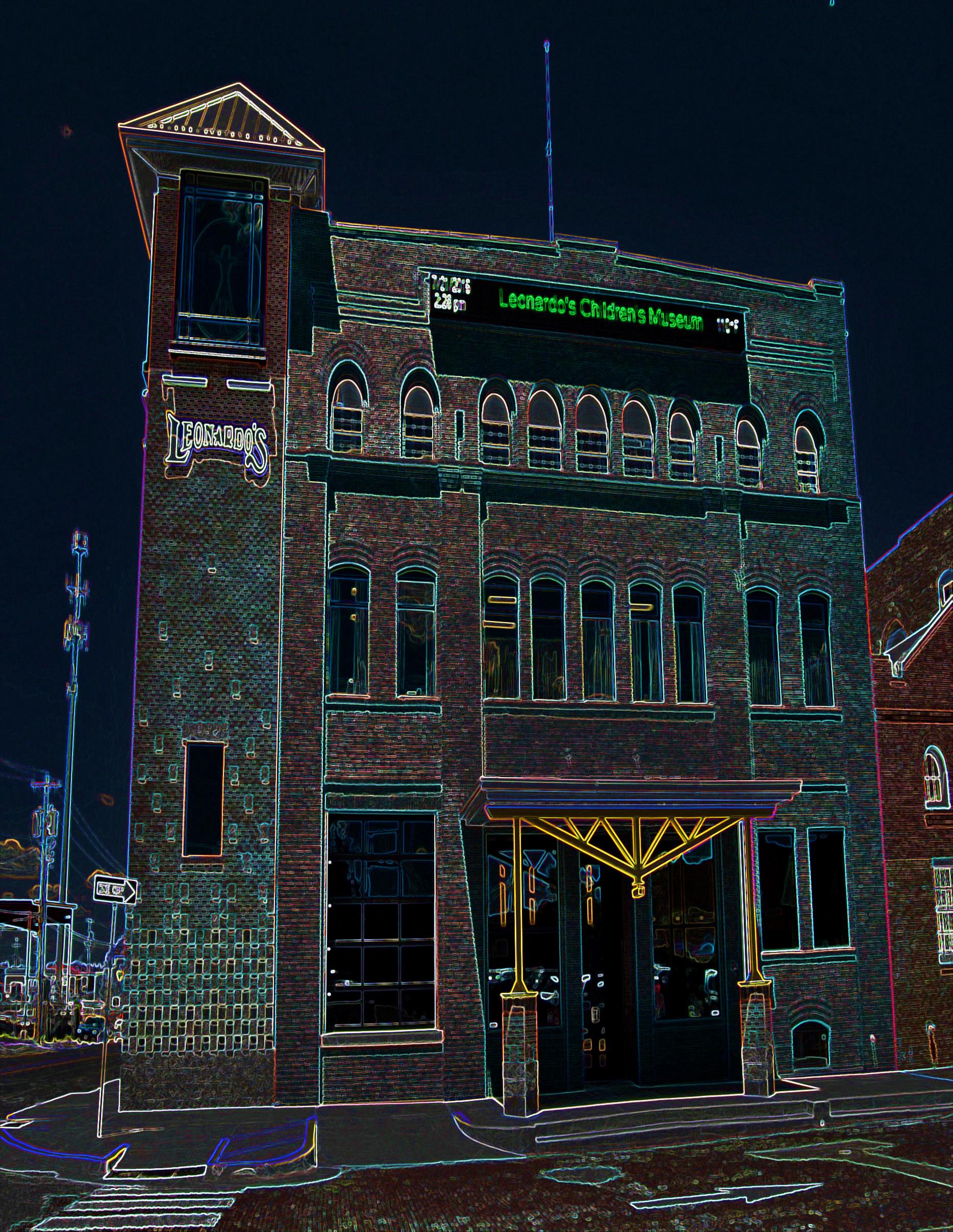 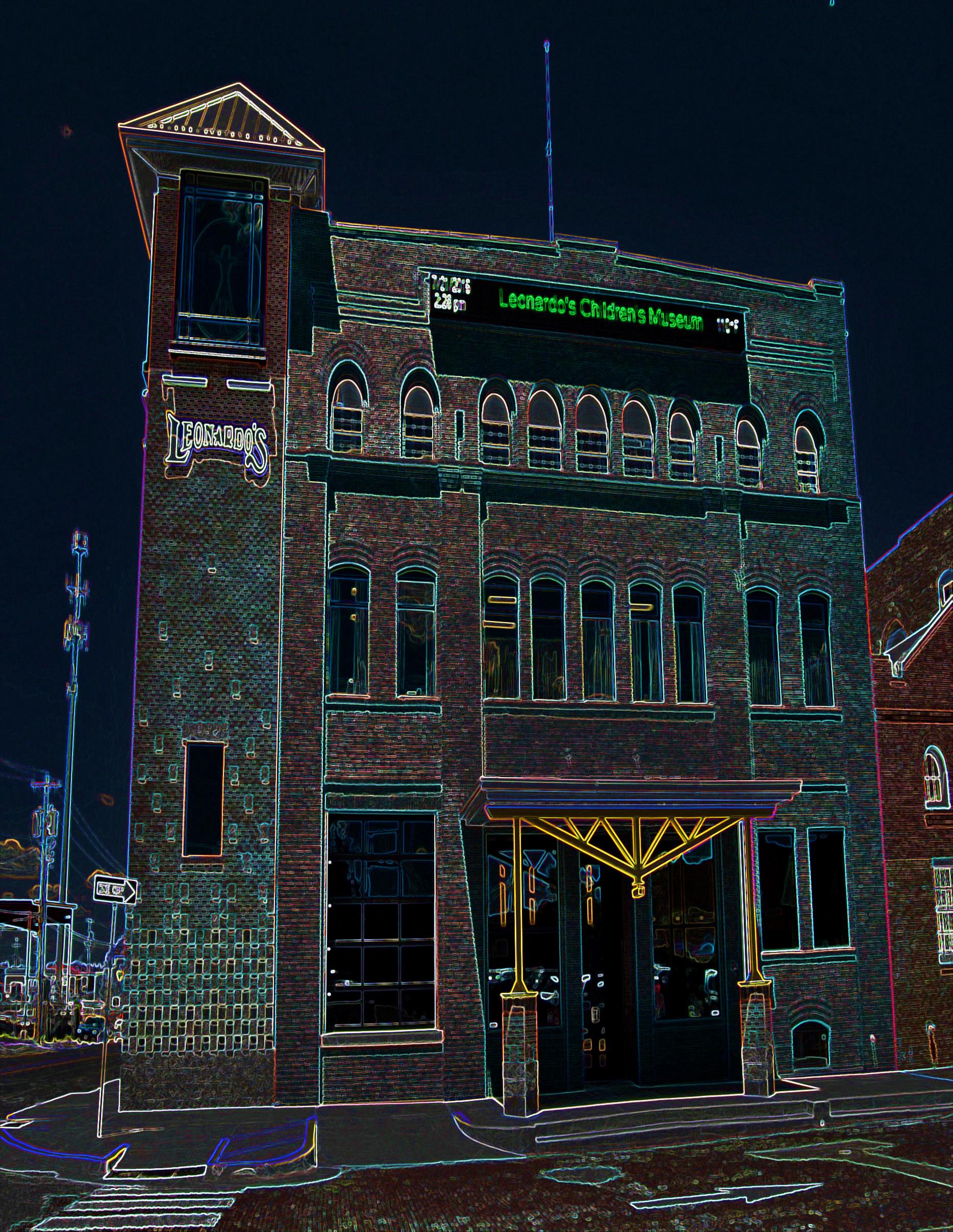 